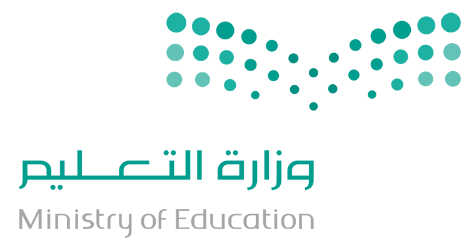 السؤال الأول : اقرأ النص التالي ثم قم بالإجابة عن الأسئلة : اِجْتَمَعَ الْأَوْلَادُ لِيَلْعَبُوا بِالْكُرَةِ ، وَفِـي أَثْنَاءِ اللَّعِبِ  رَمَى خَالِدٌ الْكُرَةَ فَكَسَرَتْ  زُجَاجَ نَافِذَةِ الْجِيـَرانِ . خَافَ الْأَوْلَادُ وَهَرَبُوا إِلَا خَالِدًا بَقِيَ وَاقِفًا مَكَانَهُ . أ . ماذا فعل خالد بالكرة ؟ ..........................................................................................................................................................................................................................................................ب. استخرج من النص السابق ما يلي : المهارة المستهدفة / يقرأ نصًّا مشكولًا  ويجيب عن الأسئلة                                                                        متفوق                      متقدم                 متمكن                غير مجتاز                                يكتب كلمات تحوي ظواهر لغوية درسها                                                                   متفوق                   متقدم                    متمكن                 غير مجتازالسؤال الثاني : اقرأ الجملة التالية ثم قم بكتابتها كتابة صحيحة : 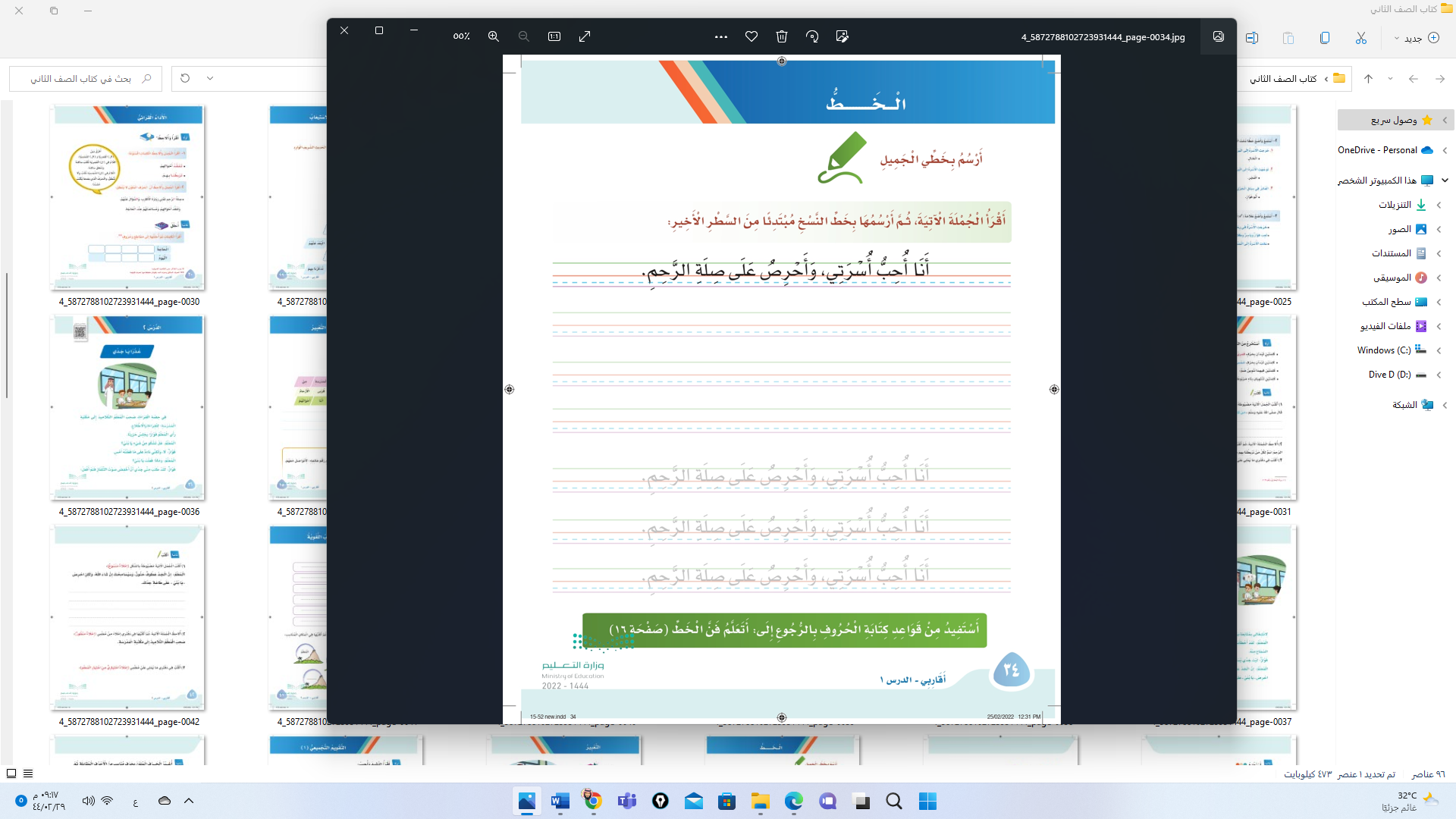 المهارة المستهدفة / يرسم كلمات مضبوطة بالشكل           متفوق         متقدم        متمكن       غير مجتاز السؤال الثالث : قم بترتيب الكلمات التالية لتكون جملة مفيدة : الْكَـاذِبَ – إلَّا – أَحْتَـرِمُ – جَمِيعًا – النَّاسَ .................................................................................................................................................................................................................................................................................بَعْدَ – هَرَبَ  - كَسْرِ – النَّافِذَةِ – الْأَوْلَادُ – زُجَاجِ .................................................................................................................................................................................................................................................................................المهارة المستهدفة / يرتب كلمات لبناء جملة مفيدة                                                               متفوق                    متقدم                    متمكن                 غير مجتاز يرتب كلمات مكونًا جملًا في ضوء أساليب تعلمها                                                                   متفوق                   متقدم                 متمكن                      غير مجتاز  السؤال الرابع : اقرأ الجملة التالية ثم أقوم بإعادة ترتيبها وكتابتها :       فوَّازٌ : لَقَدْ تَشَاجَرْتُ مَعَ بَعْضِ الْأَوْلَادِ ، وَفَصَلَ بَيْنَنَا عَادِلٌ .       دَخَلَ فَوَّازٌ الْـمَنْـزِلَ غَاضِبًا .           الْوَالِدُ : مَابِكَ يَا فَوّازُ ؟ ....................................................................................................................................................................................................................................................................................................................................................................................................................................................................................................................................................................................................................................المهارة المستهدفة / يعيد تنظيم جمل نص قصير                                                                   متفوق                     متقدم              متمكن                     غير مجتاز السؤال الخامس / اختر الإجابة الصحيحة فيما يلي : المهارة المستهدفة / يكتشف دلالة الكلمات من خلال الترادف والتضاد                                                                                           السؤال السادس / اكتب ما يملى علي  :........................................................................................................................................................................................................................................................................................................................................................................................................................................................................................................................................................................................................................................................................................................................................................المهارة المستهدفة / إملاء اختباري :                                                                                            مع تمنياتي لكم بالتوفيق والسداد معلم/ـة المـادة ...............................................ال القمرية ال الشمسية تاء مربوطة مد بالألف مد بالواو مد بالياء ................................................................................................ما معنى كلمة تشاجرت  : ما معنى كلمة تشاجرت  : تخاصمت  تصالحت ضد كلمة جبـن  : ضد كلمة جبـن  : خوف  شجاعة معنـى متوعدًا  : معنـى متوعدًا  : مهددا  مسرعًا معنى كلمة فصل بيننا  : معنى كلمة فصل بيننا  : جمع يننا فرق بيننا 